Муниципальное казенное общеобразовательное учреждение«Элисенваарская средняя общеобразовательная школа»(МКОУ «Элисенваарская СОШ»)186720 Республика Карелия, Лахденпохский р-н, п. Элисенваара, ул. Школьная, д.7,тел/факс (814)50 33-651, elis-ch-37@yandex.ruЗадание:Изучить предложенный материал урокаЗакрепление знаний. Содержание занятия.Умение быстро и аккуратно выполнять надписи, необходимо в различных сферах деятельности, т.к. все надписи на чертежах всех отраслей промышленности и строительства выполняют чертёжным шрифтом. На своих  работах надо оформлять чертежи с учётом этих требований.  Все графические изображения на уроках математики, физики, технологии др. должны выполняться в соответствии с едиными правилами оформления чертежей. Чертежи, схемы и другие конструкторские документы содержат необходимые надписи: названия изделий, размеры, данные о материале, обработке поверхностей детали, технические требования, характеристики и другие надписи. Типы и размеры шрифта, русский, латинский и греческий алфавит, арабские и римские цифры, знаки, правила написания дробей, показателей степени, индексов и предельных отклонений установлены ГОСТ 2.304-81.Шрифтом называется графическая форма изображения букв, цифр и условных знаков, которые используются при выполнении чертежей и других технических документов.Стандарт устанавливает десять размеров шрифта: 1,8; 2,5; 3,5; 5; 7; 10; 14; 20; 28; 40.За размер шрифта принимается величина, определяющая высоту прописной (заглавной) буквы и цифр в миллиметрах и обозначается буквой h.Рекомендуется сначала не очень жирно нанести контуры букв по сетке, ориентируясь на образцы написания, и затем, проверив начертание приступить к обводке, стараясь выдерживать единую толщину и не вылезая за габариты буквПри написании чертежного шрифта следует усвоить следующие правила:1. Все надписи на чертеже должны быть выполнены от руки.2. Высота букв, цифр и знаков на чертежах должна соответствовать размеру шрифта.3. Начертание букв выполняйте по частям. Движение руки при выполнении прямолинейных элементов букв осуществляется сверху вниз или слева направо, а закругленных — движением вниз и влево или вниз и вправо. Стрелка указывает направление движения рук.4. Одинаковые элементы различных букв, цифр, знаков следует выполнять одним и тем же приемом, что способствует выработке автоматизма при их написании.5. Выдерживайте заданный наклон шрифта с помощью направляющих штрихов.6. Строго соблюдайте конструкцию каждой буквы.Задания для проверкиПрактическая часть 1. Начертить строчные буквы шрифтом № 10 с наклоном 75 градусов.Это кропотливая работа, которая требует аккуратности и точности. У некоторых обучающихся от сосредоточенности и сильного сжимания карандаша с непривычки устают руки. Рекомендуется выполнить несколько упражнений для кистей рук, перевести взгляд на удалённые предметы. И затем продолжить работу.Посмотреть образцы!№1 Вертикальное расположение формата;№2 Основная надпись№3  Начертание прописных букв№4 Шрифты чертежные ГОСТ 2.304-81№5 Прописной и строчный шрифт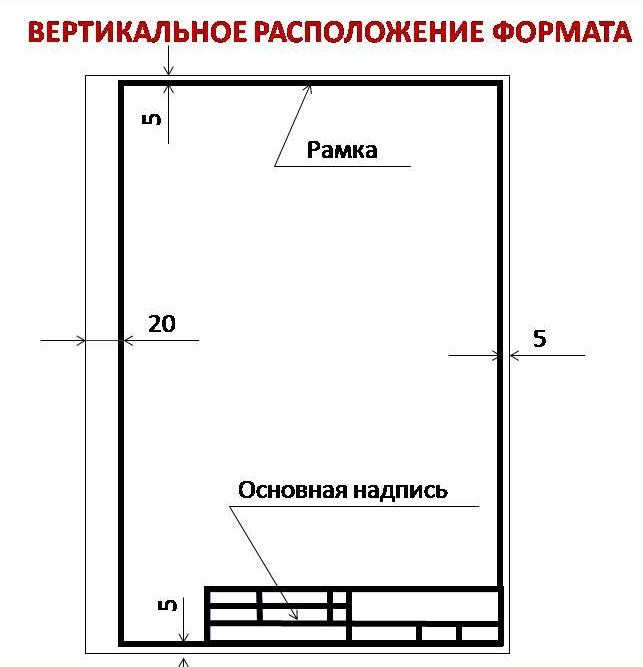 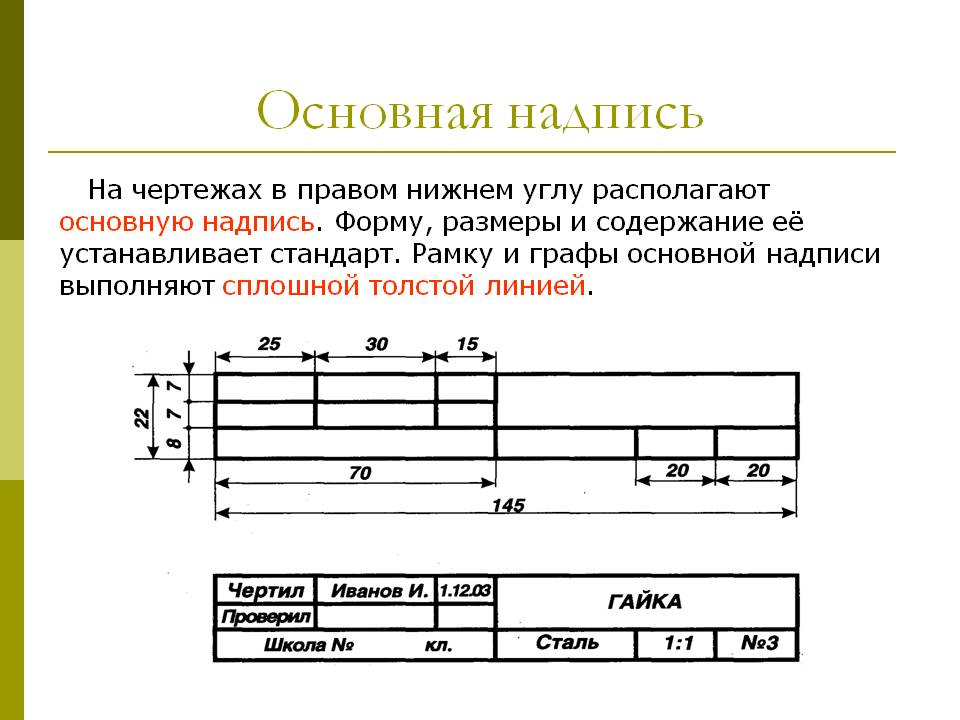 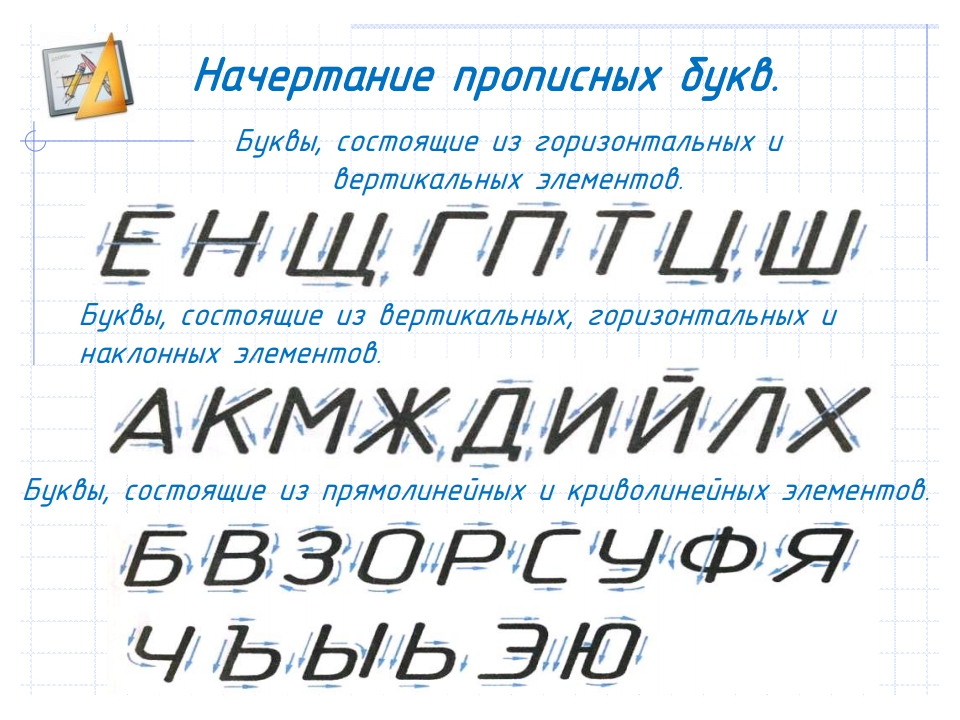 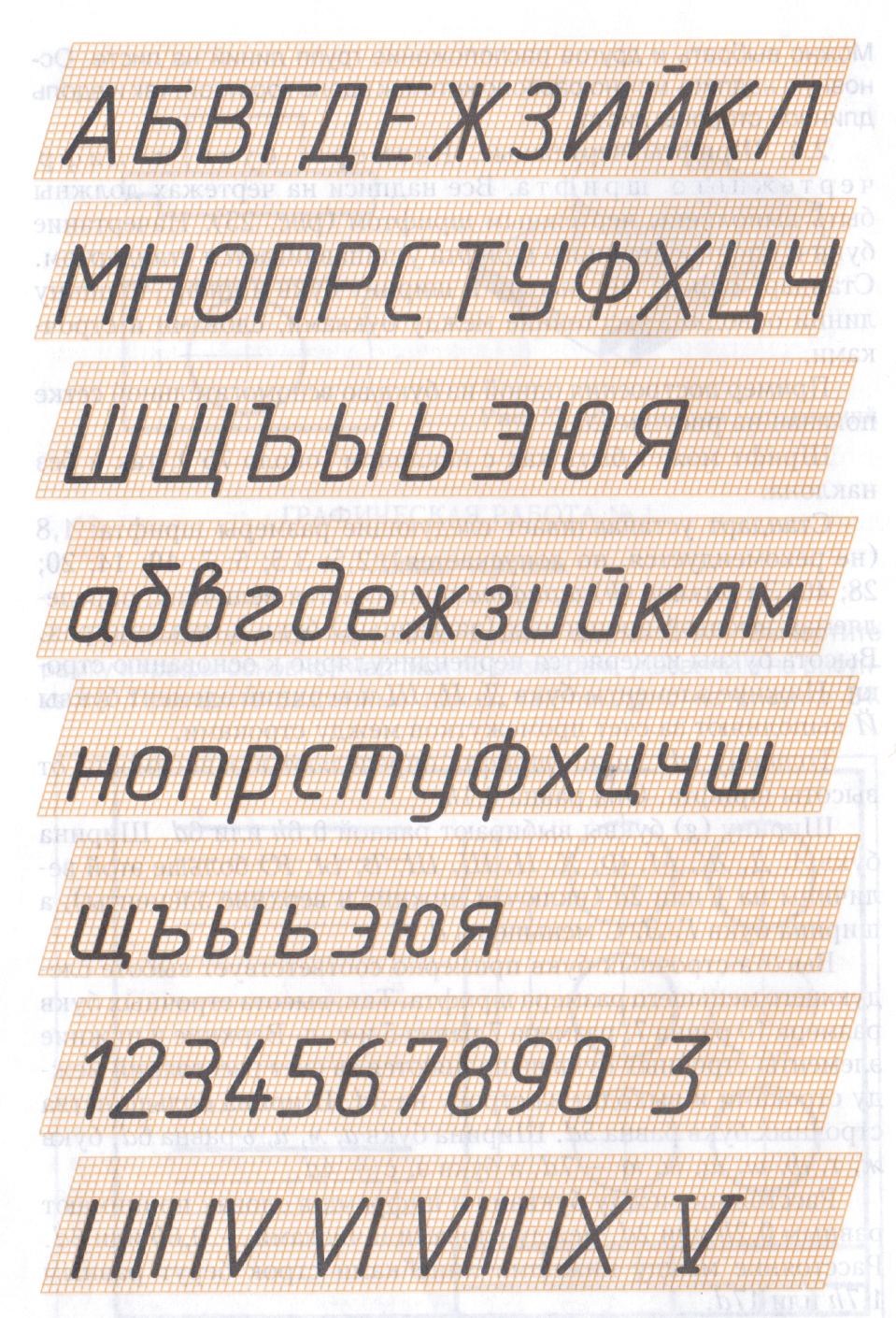 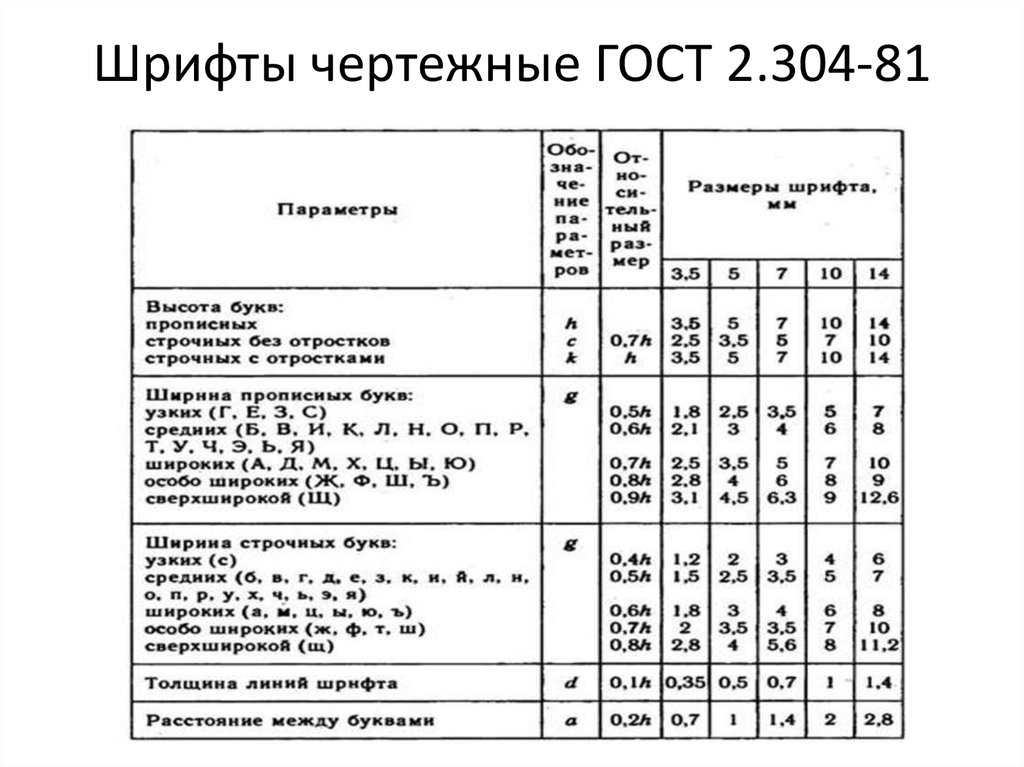 Класс8Предмет ТехнологияУчительКаретина Н.В.Дата проведения урока по расписанию18.02.22Адрес электронной почты для отправки выполненного заданияkaretinanv@mail.ruСрок сдачи на проверку/срок изучения24.02.22Тема урокаШрифты чертежныеЦель урокаИзучить  основные понятия о шрифтах чертежных, правилах их выполнения.